Liste de matériel nécessaire 3e année 2022-2023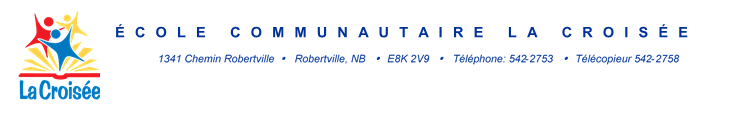 Nous suggérons fortement aux parents de récupérer le matériel de l’année dernière qui coïncide avec cette liste afin d’économiser.1 sac d’école2 grosses boîtes de papiers mouchoirs5 cahiers lignés (Hilroy sans spirale 32 pages) 10 duo-tangs en plastique (couvertures transparentes)1 duo-tang en plastique avec deux pochettes1 cartable de 2 pouces (avec plastique devant) 3 paquets de 10 pochettes en plastique claires (à placer dans le cartable)1 étui à crayons6 crayons effaçables sans odeur de marque Expo20 crayons HB 2 plumes 4 gommes à effacer 3 gros bâtons de colle1 ensemble de crayons à colorier en bois1 ensemble de stylos-feutres marque Crayola2 surligneurs1 paire de ciseaux bouts arrondisEspadrilles d’intérieur/éducation physiqueÉducation musicale1 duo-tang*** Cotisation étudiante : 1 enfant 35 $, 2 enfants 55 $ et 3 enfants 75 $****Important !Le prénom de l’enfant doit être écrit sur chaque article, y compris chaque crayon, botte, espadrille, gant, etc. Les crayons doivent être aiguisés à la maison. Merci !*Cette même liste sera au Staples, Walmart et sur le site de l’école.